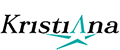 PREKIŲ GRĄŽINIMO FORMAKliento duomenys:Užsakymas ir prekės:Kliento prašymas: Pakeisti tokia pačia kokybiška preke. Pakeista kita preke (Įrašyti pavadinimą grąžinimo priežasties lauke). Atsisakau prekės, prašau grąžinti pinigus pavedimu į banko sąskaitą:Banko pavadinimas 	____________________________________________________Sąskaitos Nr.	____________________________________________________...........................................
          Kliento parašasPASIRAŠYDAMAS ŠĮ PRAŠYMĄ PATVIRTINU:KAD MANO PATEIKTA INFORMACIJA / DOKUMENTAI YRA TEISINGA (-I) IR NIEKAS NEBUVO NUSLĖPTA. KAD PREKĘ(-ES) GRĄŽINU ORIGINALIOJE PAKUOTĖJE. KAD ESU SUSIPAŽINĘS SU WWW.KRISTIANA.LT PREKIŲ GRĄŽINIMO TAISYKLĖMIS.VardasPavardėAsmens kodasEl. pašto adresasTelefono numeris+370 Gyvenamoji vietaUžsakymo numerisSiuntinio gavimo dataGrąžinamos(-ų) prekės(-ių) pavadinimasPrekės(-ių) grąžinimo priežastis. Priežastį nurodykite detaliai, pvz., jei prekė(-ės) siunčiant buvo sugadinta(-os), prašome aprašyti pažeidimus.Prekės(-ių) grąžinimo priežastis. Priežastį nurodykite detaliai, pvz., jei prekė(-ės) siunčiant buvo sugadinta(-os), prašome aprašyti pažeidimus.